Уведомление         Проект постановления Администрации Березовского сельского поселения «О внесении изменений в постановление Администрации Березовского сельского поселения от 29.12.2016 № 277 «Об утверждении Требований к размещению нестационарных торговых объектов на территории Березовского сельского поселения и специализации торговой деятельности» (в редакции постановления от 26.09.2017 № 183)» 	Независимая экспертиза проектов нормативных правовых актов может проводиться физическими и юридическими лицами в инициативном порядке за счет собственных средств.  Срок, отведенный для проведения независимой экспертизы с 18.01.2021 по 18.02.2021, заключения по результатам независимой экспертизы направляются в Администрацию Березовского сельского поселения, berezovkassovet@razdolnoe.rk.gov.ru.Дата публикации: 18.01.2021									ПРОЕКТ                                                                        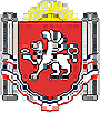 АДМИНИСТРАЦИЯ БЕРЕЗОВСКОГО СЕЛЬСКОГО ПОСЕЛЕНИЯРАЗДОЛЬНЕНСКОГО РАЙОНАРЕСПУБЛИКИ КРЫМПОСТАНОВЛЕНИЕ_____2021 г.                        	  	                                       			№ _____село БерезовкаО внесении изменений в постановление Администрации Березовского сельского поселения от 29.12.2016 № 277 «Об утверждении Требований к размещению нестационарных торговых объектов на территории Березовского сельского поселения и специализации торговой деятельности» (в редакции постановления от 26.09.2017 № 183)В соответствии с Федеральным законом от 28.12.2009 года № 381-ФЗ «Об основах государственного регулирования торговой деятельности в Российской Федерации», постановлением Совета министров Республики Крым от 23.08.2016 г. № 402 «Об утверждении Порядка размещения и функционирования нестационарных торговых объектов на территории муниципальных образований в Республике Крым» (в редакции постановлений от 11.07. 2017 г. № 356, от 17.12.2020№ 802), принимая во внимание письмо Администрации Раздольненского района от 29.12.2020 № 01-06/2846ПОСТАНОВЛЯЮ:1. Внести следующие изменения в приложение № 1 к постановлению Администрации Березовского сельского поселения от 29.12.2016 № 277 «Об утверждении Требований к размещению нестационарных торговых объектов на территории Березовского сельского поселения и специализации торговой деятельности» (в редакции постановления от 26.09.2017 № 183):       1.1.абзац пятый пункта 2.19 исключить;       1.2. пункты 2.21 и 2.22 изложить в новой редакции: «2.21. Размещение НТО на земельных участках муниципальной собственности, находящихся в пользовании физических или юридических лиц, допускается по договору с пользователем земельного участка при условии размещения НТО в соответствии со Схемой, соблюдения Земельного кодекса Российской Федерации, вида разрешенного использования земельного участка, градостроительного законодательства и Правил благоустройства.2.22. Размещение НТО на земельных участках, находящихся в частной собственности, осуществляется в соответствии со Схемой, Требованиями к размещению с учетом соблюдения действующего законодательства, нормативных правовых актов Республики Крым и органов местного самоуправления».2. Обнародовать настоящее постановление на информационных стендах населенных пунктов Березовского сельского поселения и на официальном сайте Администрации Березовского сельского поселения с сети Интернет (http:/berezovkassovet.ru/).3. Настоящее постановление вступает в силу с момента его обнародования.4. Контроль за выполнением настоящего постановления оставляю за собой.Председатель Березовского сельскогосовета – глава АдминистрацииБерезовского сельского поселения			              			А.Б.Назар